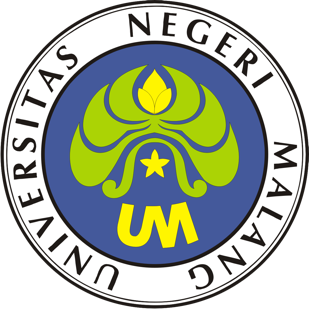 PROSEDUR OPERASIONAL BAKUPENERIMAAN SURAT MASUKPASCASARJANAUNIVERSITAS NEGERI MALANG2019PROSEDUR OPERASIONAL BAKU PENYUSUNANPENERIMAAN SURAT MASUKPASCASARJANAUNIVERSITAS NEGERI MALANGPROSEDUR OPERASI BAKUPENERIMAAN SURAT MASUKDasar KegiatanUndang-Undang Nomor 20 Tahun 2003 tentang Sistem Pendidikan Nasional (Lembaran Negara Republik Indonesia Tahun 2003 Nomor 78, Tambahan Lembaran Negara Republik Indonesia Tahun 2003 Nomor 4301).Undang-Undang Nomor 12 Tahun 2012 tentang Pendidikan Tinggi (Lembaran Negara Republik Indonesia Tahun 2012 Nomor 158, Tambahan Lembaran Negara Republik Indonesia Tahun 2012 Nomor 5336).Peraturan Pemerintah Nomor 4 Tahun 2014 tentang Penyelenggaraan Pendidikan Tinggi dan Pengelolaan Perguruan Tinggi (Lembaran Negara Republik Indonesia Tahun 2014 Nomor 16, Tambahan Lembaran Negara Republik Indonesia Nomor 5500);Peraturan Menteri Pendidikan dan Kebudayaan Republik Indonesia Nomor 30 Tahun 2012 tentang Organisasi dan Tata Kerja Universitas Negeri Malang (Berita Negara Republik Indonesia Tahun 2012 Nomor 493).Peraturan Menteri Pendidikan dan Kebudayaan Republik Indonesia Nomor 71 Tahun 2012 tentang Statuta Universitas Negeri Malang (Berita Negara Republik Indonesia Tahun 2012 Nomor 1136).Peraturan Menteri Pendidikan Nasional Nomor 53 Tahun 2008 tentang Pedoman Penyusunan Standar Pelayanan Minimum Bagi Perguruan Tinggi Negeri Yang Menerapkan Pengelolaan Keuangan Badan Layanan Umum.Peraturan Menteri Pendidikan dan Kebudayaan Republik Indonesia Nomor 6 Tahun 2013 tentang Tata Naskah (Tata Persuratan) Dinas di Lingkungan Kementerian Pendidikan dan Kebudayaan.Keputusan Menteri Keuangan Nomor 297/KMU.05/2008 tentang Penetapan Universitas Negeri Malang pada Departemen Pendidikan Nasional sebagai Instansi Pemerintah yang Menerapkan Pengelolaan Keuangan Badan Layanan Umum.Keputusan Rektor Universitas Negeri Malang Nomor 0350/KEP/H32/TU/2007 tentang Tata Persuratan di lingkungan Universitas Negeri Malang.TujuanMemastikan surat yang masuk dapat teradministrasikan dengan baik.Prosedur KerjaHasil kegiatanKegiatan / aktivitas kerja dapat terselenggara dengan baik.Alur Kerja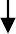 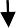 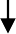 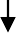 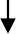 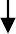 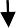 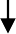 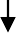 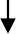 KODE DOKUMENUPM-PPS . A5. 0002REVISI1TANGGAL1 DESEMBER 2018Diajukan oleh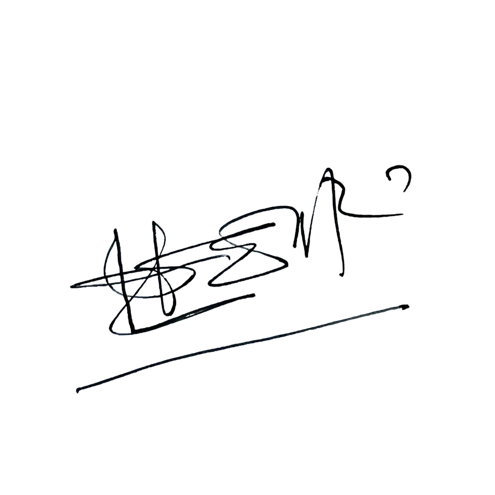 WAKIL DIREKTUR 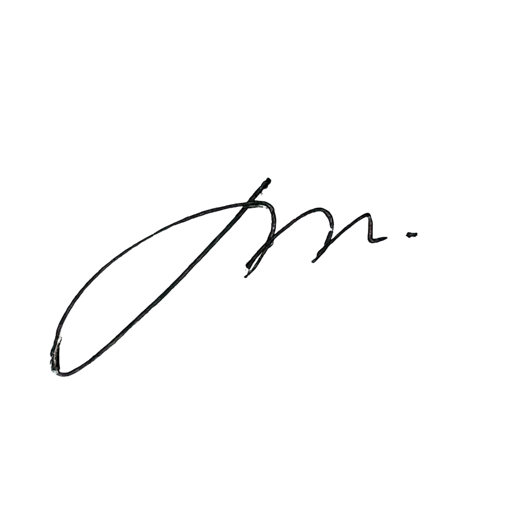 Prof. Dr. Nurul Murtadho, M.Pd NIP 196007171986011001Dikendalikan olehUnit Penjamin MutuProf. Dr. Parno, M.Si NIP  196501181990011001Disetujui oleh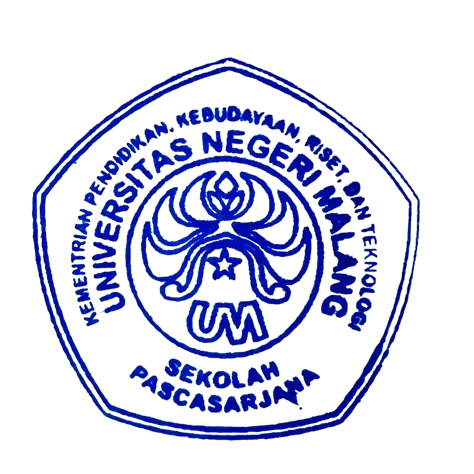 DIREKTUR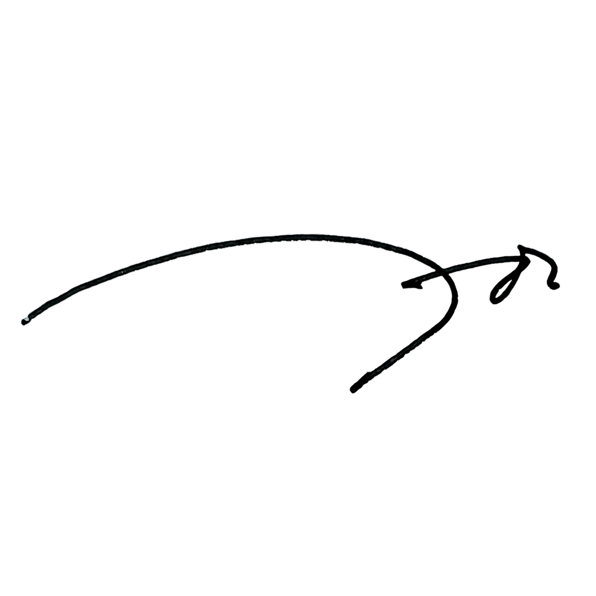 Prof. Dr. Ery Tri Djatmika Rudijanto W.W, MA, M.Si.NIP. 196106111986011001NoAktivitasPelaksanaWaktuOutputa. Persiapana. Persiapan1.Menerima surat, baik yang disampaikan oleh pengantar surat, pos, caraka, perorangan, ataupun faximile, ataupun emailStaf1 menit2.Meneliti dan menerima kebenaran alamat setiap surat yang masuk.Staf1 menit3.Membubuhkan paraf sebagai tanda terima pada buku expedisi surat.Staf1 menit4.Memilah surat baik yang bersifat pribadi,Staf5 menitKlasifikasiNoAktivitasPelaksanaWaktuOutputpenting maupun rahasia.suratb. Pelaksanaanb. Pelaksanaan1.Membuka dan meneliti kelengkapan surat.Staf1 menit2.Mencacat pada buku Agenda Surat Masuk dan memberi lembar disposisi.Staf1 menitAgenda surat3.Memberikan stempel tanggal penerima surat pada lembar disposisi.Staf1 menit4.Mencatat pada Buku EkspedisiStaf1 menit5.Mengarahkan surat sesuai alamat yang dimaksud.Staf10 menitSurat sampai ditujuan6.Menerima kembali surat yang telah dibaca oleh pimpinan.Staf1 menitSurat kembali7.Melakukan perintah disposisi.Staf1 menitDisposisi8.Memisahkan antara surat yang sudah dapat disimpan dengan yang masih dalam pengelolaan.Staf5 menitSurat yang terpisahkan berdasarkansifat9Menyerahkan surat-surat beserta rekapitulasinya kepada Arsiparis untuk diarsipkan.Staf10 menitPengarsipanPENERIMAAN SURAT MASUKPENERIMAAN SURAT MASUKPENERIMAAN SURAT MASUKPENERIMAAN SURAT MASUKPENERIMAAN SURAT MASUKStaf UBMNPenerima SuratMenerima surat, baik yang disampaikan oleh pengantar surat, pos, caraka, perorangan, fax, eMailMeneliti dan memeriksa kebenaran alamat tujuan memilah suratMenanda-tangani bukti pengiriman/ buku ekspedisi Memilah suratSurat kepada PimpinanMembuka suratMencatat pada Buku Agenda Surat Masuk dan melampirkan lembar disposisiMemberi stempel tanggal penerimaanMencatat pada Buku EkspedisiMengarahkan surat sesuai dengan maksud	Mengisi lembar disposisi suratMenerima kembali surat yang telah dibaca oleh pimpinanMelakukan perintah disposisiMemisahkan antara surat yang sudah dapat disimpan dengan yang masih dalam pengelolaanMengarsipkanMenerima surat, baik yang disampaikan oleh pengantar surat, pos, caraka, perorangan, fax, eMailMeneliti dan memeriksa kebenaran alamat tujuan memilah suratMenanda-tangani bukti pengiriman/ buku ekspedisi Memilah suratSurat kepada PimpinanMembuka suratMencatat pada Buku Agenda Surat Masuk dan melampirkan lembar disposisiMemberi stempel tanggal penerimaanMencatat pada Buku EkspedisiMengarahkan surat sesuai dengan maksud	Mengisi lembar disposisi suratMenerima kembali surat yang telah dibaca oleh pimpinanMelakukan perintah disposisiMemisahkan antara surat yang sudah dapat disimpan dengan yang masih dalam pengelolaanMengarsipkanMenerima surat, baik yang disampaikan oleh pengantar surat, pos, caraka, perorangan, fax, eMailMeneliti dan memeriksa kebenaran alamat tujuan memilah suratMenanda-tangani bukti pengiriman/ buku ekspedisi Memilah suratSurat kepada PimpinanMembuka suratMencatat pada Buku Agenda Surat Masuk dan melampirkan lembar disposisiMemberi stempel tanggal penerimaanMencatat pada Buku EkspedisiMengarahkan surat sesuai dengan maksud	Mengisi lembar disposisi suratMenerima kembali surat yang telah dibaca oleh pimpinanMelakukan perintah disposisiMemisahkan antara surat yang sudah dapat disimpan dengan yang masih dalam pengelolaanMengarsipkanMenerima surat, baik yang disampaikan oleh pengantar surat, pos, caraka, perorangan, fax, eMailMeneliti dan memeriksa kebenaran alamat tujuan memilah suratMenanda-tangani bukti pengiriman/ buku ekspedisi Memilah suratSurat kepada PimpinanMembuka suratMencatat pada Buku Agenda Surat Masuk dan melampirkan lembar disposisiMemberi stempel tanggal penerimaanMencatat pada Buku EkspedisiMengarahkan surat sesuai dengan maksud	Mengisi lembar disposisi suratMenerima kembali surat yang telah dibaca oleh pimpinanMelakukan perintah disposisiMemisahkan antara surat yang sudah dapat disimpan dengan yang masih dalam pengelolaanMengarsipkanMenerima surat, baik yang disampaikan oleh pengantar surat, pos, caraka, perorangan, fax, eMailMeneliti dan memeriksa kebenaran alamat tujuan memilah suratMenanda-tangani bukti pengiriman/ buku ekspedisi Memilah suratSurat kepada PimpinanMembuka suratMencatat pada Buku Agenda Surat Masuk dan melampirkan lembar disposisiMemberi stempel tanggal penerimaanMencatat pada Buku EkspedisiMengarahkan surat sesuai dengan maksud	Mengisi lembar disposisi suratMenerima kembali surat yang telah dibaca oleh pimpinanMelakukan perintah disposisiMemisahkan antara surat yang sudah dapat disimpan dengan yang masih dalam pengelolaanMengarsipkan